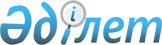 2010 жылы Ғабит Мүсірепов атындағы ауданында қоғамдық жұмыстарды ұйымдастыру туралы
					
			Күшін жойған
			
			
		
					Солтүстік Қазақстан облысы Ғабит Мүсірепов аудандық әкімдігінің 2010 жылғы 14 сәуірдегі N 94 қаулысы. Солтүстік Қазақстан облысы Ғабит Мүсірепов ауданының Әділет басқармасында 2010 жылғы 6 мамырда N 13-5-112 тіркелді. Күші жойылды - Солтүстік Қазақстан облысы Ғабит Мүсірепов атындағы ауданы әкімдігінің 2010 жылғы 20 желтоқсандағы N 352 Қаулысымен      Ескерту. Күші жойылды - Солтүстік Қазақстан облысы Ғабит Мүсірепов атындағы ауданы әкімдігінің 2010.12.20 N 352 Қаулысымен

      «Қазақстан Республикасындағы жергілікті мемлекеттік басқару және өзін-өзі басқару туралы» Қазақстан Республикасының 2001 жылғы 23 қаңтардағы № 148 Заңының 31-бабы 1-тармағы 13) тармақшасына, «Халықты жұмыспен қамту туралы» Қазақстан Республикасының 2001 жылғы 23 қаңтардағы № 149 Заңының 7-бабы 5) тармақшасына, 20-бабы 5-тармағына, «Халықты жұмыспен қамту туралы» Қазақстан Республикасының 2001 жылғы 23 қаңтардағы Заңын іске асыру жөніндегі шаралар туралы» Қазақстан Республикасы Үкіметінің 2001 жылғы 19 маусымдағы № 836 қаулысына сәйкес, жұмыссыздарды қоғамдық жұмыстарға бөлуді реттеу мақсатында, аудан әкімдігі ҚАУЛЫ ЕТЕДІ:



      1. 2010 жылға арналған ұйымдар, түрлері, қоғамдық жұмыстар көлемінің тізіміне (бұдан әрі мәтін бойынша - Тізім) қосымшаға сәйкес бекітілсін.



      2. «Солтүстік Қазақстан облысының Ғабит Мүсірепов атындағы ауданның жұмыспен қамту және әлеуметтік бағдарламалар бөлімі» мемлекеттік мекемесі бекітілген Тізбеге сәйкес, жұмыссыз азаматтарды қоғамдық жұмыстарға жіберуді жүзеге асырсын.



      3. Қоғамдық жұмыстарға сұраныс және ұсыныс анықталсын:

      жұмыс орындарына мәлімделген қажеттілігінің санында – 357 адам;

      жұмыс орындарына бекітілген қажеттілігінің санында – 357 адам.



      4. «2010-2012 жылдарға арналған республикалық бюджет туралы» Қазақстан Республикасының 2009 жылғы 7 желтоқсандағы № 219-IV Заңына сәйкес, қоғамдық қызметкерлердің ең төменгі жалақы көлемінде еңбекақы төленсін. Қоғамдық жұмыстарды ұйымдастыруды қаржыландыру жергілікті бюджет есебінен жүзеге асырылады.



      5. Жұмыс берушімен қызметкерлер арасында бекітілген қарастырылған еңбек шарты, қоғамдық жұмыс шарты екі демалыс күнімен (сенбі, жексенбі) 5 жұмыс күн ұзақтығымен анықталады, сегіз сағаттық жұмыс уақыты, түскі үзіліс - 1 сағат, еңбек шартын жұмыс уақытын ұйымдастыру иілгіш формада қолданылсын.



      6. Еңбек және техникалық қауіпсіздікті қорғау бойынша нұсқаулық, арнайы киіммен, құрал-саймандармен және жабдықтаумен, уақытша еңбекке жарамсыздық бойынша әлеуметтік төлем, зиянды төлеу, зақымдану немесе басқа бұзылған денсаулық себептеріне, зейнеткерлік және әлеуметтік қаржы бөлу Қазақстан Республикасы заңнамасына сәйкес жүргізілсін.



      7. Осы қаулының орындауын бақылау аудан әкімінің орынбасары Айбек Оралбекұлы Күшеновке жүктелсін.



      8. Осы қаулы бірінші ресми жарияланған күннен бастап күшіне енеді.      Аудан әкімі                              М. Тасмағанбетов

Аудан әкімдігінің 

2010 жылғы 14 сәуірдегі

№ 94 қаулысына қосымша 2010 жылға қоғамдық жұмыстардың мөлшері, түрі, ұйымдастыру

тізбесі      Ескерту. Қосымшаға өзгерту енгізілді - Солтүстік Қазақстан облысы Ғабит Мүсірепов аудандық әкімдігінің 2010.05.17 N 128 Қаулысымен
					© 2012. Қазақстан Республикасы Әділет министрлігінің «Қазақстан Республикасының Заңнама және құқықтық ақпарат институты» ШЖҚ РМК
				№ р/сҰйымның атауыТөленетін қоғамдық жұмыс түрлеріЖұмыс көлеміАдам саны1"Андреев селолық округі әкімінің аппараты" мемлекеттік мекемесі1. Селолық елді мекенді көгалдандыру және абаттандыру-ға көмек көрсетуКөшелерді қардан тазалау - 1200 шаршы метр, аумақтың көлемі, ескерткіштердің маңы - 450 шаршы метр, көшелерді қоқыстан жинау - 3200 метр, арам шөптерді жұлу - 450 метр, ағаштарды кесу - 120 дана, бұтақтарды кесу - 210 бұта, ағаштарды ақтау - 120 дана, ескерткіштерді әктеу, сырлау ішінара жөндеу61"Андреев селолық округі әкімінің аппараты" мемлекеттік мекемесі2. От жағу мезгілінде әкімдік ғимаратына от жағуға көмек көрсетуӘкімдік ғимаратына от жағу - 1600 шаршы метр41"Андреев селолық округі әкімінің аппараты" мемлекеттік мекемесі3. Шаруашы

лық кітабы бойынша азбаларды анықтау үшін аула бойынша аралап шығу727 істі - аула бойынша аралау32"Бірлік ауылдық округі әкімінің аппараты" мемлекеттік мекемесі1. Ауылдық елді мекенді абаттандыру-ға көмек көрсетуКөшелерді қоқыстардан тазалау - 1500 метр, көшеттерді егу - 30 дана, гүл отырғызатын жерлерді бөлшектеу - 20 дана, дуалдарды әктеу - 120 метр. Көшелерді қардан тазалау - 1200 шаршы метр, арам шөптерді жұлу - 150 метр, ағаштарды кесу - 25 дана, ағаштарды әктеу - 30 дана, Старобелка селосында ескерткіштерді ақтау, сырлау ішінара жөндеу103"Возвышен селолық округі әкімінің аппараты" мемлекеттік мекемесі1. Селолық елді мекенді көгалдандыру және абаттан

дыруға көмек көрсетуОрталық алаңды қоқыстан тазарту -650 шаршы метр, селоға кіру кюветтерін қардан тазалау - 10000 метр, ағаштарды кесу - 40 дана, ескерткіштерді сырлау, әктеу, сылау - 2 дана, жол бойындағы шөпті шабу - 7750 метр, клумба қазу - 5 дана, клумба арам шөбін жұлу - 5 дана, ағашатарды кесу - 30 дана63"Возвышен селолық округі әкімінің аппараты" мемлекеттік мекемесі2. Шаруашы

лық кітабы бойынша жазбаларды анықтау үшін аула бойынша аралап шығу151 істі - аула бойынша аралау24"Гаршин селолық округі әкімінің аппараты" мемлекеттік мекемесі1. Селолық елді мекенді көгалдандыру және абаттандыру-ға көмек көрсетуОрталық алаңды қоқыстан тазарту - 900 шаршы метр, ауақты қардан тазалау - 500 шаршы метр, ағаштарды кесу - 20 дана, клумбалар бөлу, егу, арам шөбін жұлу және суару - 5 дана, көше бойындағы шөптерді шабу - 2100 метр, шарбақтарды жөндеу -120 метр, ескерткіштерді сырлау, әктеу, сылау - 2 дана44"Гаршин селолық округі әкімінің аппараты" мемлекеттік мекемесі2. Шаруашы

лық кітабы бойынша жазбаларды анықтау үшін аула бойынша аралап шығу143 істі - аула бойынша аралау24"Гаршин селолық округі әкімінің аппараты" мемлекеттік мекемесі3. Мемлекет

тік тілде жүгіну бойынша іс жүргізуде көмек көрсету260 құжатты (мәтін, хат, есептерді өңдеу)15"Дружба селолық округі әкімінің аппараты" мемлекеттік мекемесі1. Шаруашы

лық кестесі бойынша жазбаларды анықтау үшін аула бойынша аралап шығу858 істі - аула бойынша аралау36"Көкалажар ауылдық округі әкімінің аппараты" мемлекеттік мекемесі1. Ауылдық елді мекенді абаттандару-ға көмек көрсетуҚоқыстан алаңды тазалау - 1800 шаршы метр, ағаштар мен столбтарды әктеу - 170 дана, ескерткіштерді сырлау, әктеу, сылау - 2 дана, клумба бөлу және гүл егу - 10 клумба, арам шөпті жұлу -1000 метр, орталықтағы аланды қоқыстан жинау- 900 шаршы метр, селоға кіру кюветтерін қардан тазалау - 6500 шаршы метр66"Көкалажар ауылдық округі әкімінің аппараты" мемлекеттік мекемесі2. Шаруашы

лық кестесі бойынша жазбаларды анықтау үшін аула бойынша аралап шығу296 істі - аула бойынша аралау27"Қырымбет селолық округі әкімінің аппараты" мемлекеттік мекемесі1. Селолық елді мекенді көгалдандыру және абаттандыру-ға көмек көрсетуОрталық алаңда қоқыстан тазарту - 520 шаршы метр, ағаштары кесу - 50 дана, ағаштар мен столбтарды әктеу - 70 дана, арам шөп жұлу клумба бөлу - 10 клумба, ескерткіш

терді сырлау, әктеу, сылау - 3 дана37"Қырымбет селолық округі әкімінің аппараты" мемлекеттік мекемесі2. Шаруашы

лық кестесі бойынша жазбаларды анықтау үшін аула бойынша аралап шығу198 істі - аула бойынша аралау28"Ломоносов селолық округі әкімінің аппараты" мемлекеттік мекемесі1. Селолық елді мекенді көгалдандыру және абаттандыру-ға көмек көрсетуКөшелерді қоқыстан тазарту - 800 шаршы метр, ағаштар әктеу - 40 дана, гүлдер, көшеттер егу, суару - 5 клумба, шарбақтарды сырлау, әктеу - 130 метр, ескерткіштердің жанын қоқыстан тазарту - 3 дана68"Ломоносов селолық округі әкімінің аппараты" мемлекеттік мекемесі2. Шаруашы

лық кестесі бойынша жазбаларды анықтау үшін аула бойынша аралап шығу924 істі - аула бойынша аралау19"Нежин селолық округі әкімінің аппараты" мемлекеттік мекемесі1. Селолық елді мекенді көгалдандыру және абаттандыру-ға көмек көрсетуКөшелерді қоқыстан тазарту - 880 шаршы метр, көшелерді арам шөптен тазарту - 1500 метр, ағаш отырғызу - 20 дана, жас бұтақшаларды кесу 120 ағаш, ескерткіштің жанын қоқыстан тазарту69"Нежин селолық округі әкімінің аппараты" мемлекеттік мекемесі2. Шаруашы

лық кестесі бойынша жазбаларды анықтау үшін аула бойынша аралап шығу1600 істі - аула бойынша аралау510"Новоишим селолық округі әкімінің аппараты" мемлекеттік мекемесі1. Селолық елді мекенді көгалдандыру және абаттандыру-ға көмек көрсетуСело көшелерін қоқыстан тазалау - 15200 метр, жол жиектерін қоқыстан тазарту - 30 километр, көшелер бойынша және жол жиектерінің арам шөбін жұлу - 4800 метр. Көшелерді қардан тазалау - 1500 шаршы метр, алаң аймағын, ескерткіштерді әктеу, сырлау, ішінара жөндеу - 3 дана, ағаштарды кесу - 460 дана, бұтақтармен бұталарды кесу, ағаштарды әктеу - 520 дана, орындықтарды әктеу, сырлау - 30 дана14210"Новоишим селолық округі әкімінің аппараты" мемлекеттік мекемесі2. Шаруашы

лық кестесі бойынша жазбаларды анықтау үшін аула бойынша аралап шығу2500 ауланы - аула бойынша аралау910"Новоишим селолық округі әкімінің аппараты" мемлекеттік мекемесі3. Жұмыспен қамту мәселесі бойынша және 18 жасқа дейінгі балалары бар отбасыларға мемлекеттік жәрдемақы тағайындауда қажетті құжаттарды жинауда көмек көрсетуІстерді дайындау - 233 іс211"Новоселов селолық округі әкімінің аппараты" мемлекеттік мекемесі1. Селолық елді мекенді көгалдандыру және абаттандыруға көмек көрсетуКөшелерді қоқыстан тазарту - 1500 шаршы метр, ағаштардың бұтақтарын кесу - 25 ағаш, ескерткіштерді сырлау, әктеу, сылау - 2 дана, село көшелері бойына екпе егу - 40 дана411"Новоселов селолық округі әкімінің аппараты" мемлекеттік мекемесі2. Шаруашы

лық кестесі бойынша жазбаларды анықтау үшін аула бойынша аралап шығу667 ауланы - аула бойынша аралау111"Новоселов селолық округі әкімінің аппараты" мемлекеттік мекемесі3. Мемлекет

тік тілде жүгіну бойынша іс жүргізуде көмек көрсету142 құжатты (мәтіндерді, хаттарды, есептерді өңдеу)112"Приишим селолық округі әкімгінің аппараты" мемлекеттік мекемесі1. Селолық елді мекенді көгалдандыру және абаттандыру-ға көмек көрсетуКөшелерді қоқыстан тазалау - 1500 шаршы метр, село көшелерін арам шөптерінен тазалау - 3 километр, ескерткіштерді әктеу, сырлау, ішінара жөндеу-2 дана, ағаштарды кесу - 10 дана313"Рузаев селолық округі әкімінің аппараты" мемлекеттік мекемесі1. Селолық елді мекенді көгалдандыру және абаттандыру-ға көмек көрсетуАлаңды, әкімдік жанын қолмен күнсайын қоқыстан тазалау - 2000 шаршы метр, селоға кіру жол бойындағы кюветтерін қардан тазарту - 6500 метр, селоға кіру жол бойындағы шөпті шабу - 2300 метр, ағаштарды кесу - 120 дана, столбтарды әктеу - 210 дана, қоқысты қолмен арту - 9 арба, ескерткіштерді әктеу, сырлау, ішінара жөндеу - 3 дана3813"Рузаев селолық округі әкімінің аппараты" мемлекеттік мекемесі2. Шаруашы

лық кестесі бойынша жазбаларды анықтау үшін аула бойынша аралап шығу2600 ауланы - аула бойынша аралау313"Рузаев селолық округі әкімінің аппараты" мемлекеттік мекемесі3. Жұмыспен қамту мәселесі бойынша және 18 жасқа дейінгі балалары бар отбасыларға мемлекеттік жәрдемақы тағайындауда қажетті құжаттарды жинауда көмек көрсетуІстерді дайындау - 580 іс114"Салқынкөл ауылдық округі әкімінің аппараты" мемлекеттік мекемесі1. Ауылдық елді мекенді абаттандыру-ға көмек көрсетуСело орталығын қармен мұздан тазалау - 1200 шаршы метр, ескерткішті әктеу, сырлау, ішінара жөндеу,село көшелерін қоқыстан тазалау - 5200 шаршы метр, ағаштарды кесу - 120 дана, клумбалар бөлу - 20 дана, суағарларды қардан тазарту - 7 дана615"Тахтаброд селолық округі әкімінің аппараты" мемлекеттік мекемесі1. Селолық елді мекенді көгалдандыру және абаттандыру-ға көмек көрсетуАумақты қоқыстан тазалау - 2200 шаршы метр, көшелер бойынша арам шөпті шабу - 1300 метр, құраған бұталармен ағаштарды кесу - 30 дана, ескерткіштерді әктеу, сырлау, ішінара жөндеу - 5 дана615"Тахтаброд селолық округі әкімінің аппараты" мемлекеттік мекемесі2. Шаруашы

лық кестесі бойынша жазбаларды анықтау үшін аула бойынша аралап шығу800 ауланы - аула бойынша аралау215"Тахтаброд селолық округі әкімінің аппараты" мемлекеттік мекемесі3. Жұмыспен қамту мәселесі бойынша және 18 жасқа дейінгі балалары бар отбасыларға мемлекеттік жәрдемақы тағайындауда қажетті құжаттарды жинауда көмек көрсетуІстерді даярлау - 262 іс116"Червонный селолық округі әкімінің аппараты" мемлекеттік мекемесі1. Шаруашы

лық кестесі бойынша жазбаларды анықтау үшін аула бойынша аралап шығу644 ауланы - аула бойынша аралау317"Чистопол селолық округі әкімінің аппараты" мемлекеттік мекемесі1. Селолық елді мекенді көгалдандыру және абаттандыру-ға көмек көрсетуОрталықтағы алаңды қоқыстан тазалау - 2500 шаршы метр, көшеттер егу - 250 дана, столбтарды әктеу - 180 дана, ескерткіштерді әктеу, сырлау, ішінара жөндеу - 5 дана. Көшелерді қардан тазалау - 15 километр, алаң аумағындағы арам шөбін жұлу - 2500 метр, ағаштар кесу - 160 дана, бұтақтарды кесу - 350 бұта3817"Чистопол селолық округі әкімінің аппараты" мемлекеттік мекемесі2. Шаруашы

лық кестесі бойынша жазбаларды анықтау үшін аула бойынша аралап шығу1200 ауланы - аула бойынша аралау517"Чистопол селолық округі әкімінің аппараты" мемлекеттік мекемесі3. Жұмыспен қамту мәселесі бойынша және 18 жасқа дейінгі балалары бар отбасыларға мемлекеттік жәрдемақы тағайындауда қажетті құжаттарды жинауда көмек көрсетуІстерді даярлау - 397 іс217"Чистопол селолық округі әкімінің аппараты" мемлекеттік мекемесі4. Мәдениет үйін күзетуде көмек көрсетуМәдениет үйі - 3200 шаршы метр418"Шөптікөл селолық округі әкімінің аппараты" мемлекеттік мекемесі1. Селолық елді мекенді көгалдандыру және абаттандыру-ға көмек көрсетуОрталық алаңды қоқыстан тазалау - 1200 шаршы метр, бұталарды қырқу - 40 дана, ескерткішті ақтау, сырлау, ішінара жөндеу, аялдаманы қардан тазалау, жинау418"Шөптікөл селолық округі әкімінің аппараты" мемлекеттік мекемесі2. Шаруашы

лық кестесі бойынша жазбаларды анықтау үшін аула бойынша аралап шығу368 ауланы - аула бойынша аралау219"Шұқыркөл селолық округі әкімінің аппараты" мемлекеттік мекемесі1. Селолық елді мекенді көгалдандыру және абаттандыру-ға көмек көрсетуАумақтарды қардан тазалау - 800 шаршы метр, көшелерді қоқыстан тазалау - 250 метр, ағаштарды кесу, бұталарды шабу - 20 ағаш, ескерткішті әктеу, сырлау, ішінара жөндеу, шарбақтарды сырлау - 120 метр, клумбалар бөлу - 3 дана, арам шөпті жұлу - 300 метр419"Шұқыркөл селолық округі әкімінің аппараты" мемлекеттік мекемесі2. Әкімдік ғимаратын от жағу кезеңінде от жағуда көмек көрсетуӘкімдік ғимараты - 500 шаршы метр4